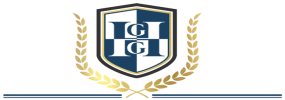 GURUGRAM GLOBAL HEIGHTS SCHOOLRef: GGHS/ CIR/ 2019-20/001								Date: 02/04/19Dear Parent,
It is time to start the new session with a lot of enthusiasm and fervour.There are certain things we would like to share with you for the smooth running of the new academic session.          You are requested to note the following:Label the school bag, water bottles, lunch box, skates, judo dress and all other belongings of your ward.Send an extra pair of clothes for early years (till class  I).The bus will wait for 2 minutes at the pick-up point.4.     For the safety of your ward the parents are requested to pick and drop their ward at their respective stops. School will not be providing door to door facility.5. Sending temporary ID cards with your ward, kindly fill them neatly and send back tomorrow positively.6. There are two breaks, namely, fruit break and lunch. Kindly send a fruit box and a lunch box with your child.The school bus will not drop the child alone with the nanny if the parent have not reached the respective stop in the afternoon. Vice- PrincipalGurugram Global Heights School--------------------------------------------------------------------------------------------------------------------------------------------------------------GURUGRAM GLOBAL HEIGHTS SCHOOLRef: GGHS/ CIR/ 2019-20/001								Date: 02/04/19Dear Parent,
It is time to start the new session with a lot of enthusiasm and fervour.There are certain things we would like to share with you for the smooth running of the new academic session.          You are requested to note the following:Label the school bag, water bottles, lunch box, skates, judo dress and all other belongings of your ward.Send an extra pair of clothes for early years (till class  I).The bus will wait for 2 minutes at the pick-up point.4.     For the safety of your ward the parents are requested to pick and drop their ward at their respective stops. School will not be providing door to door facility.5. Sending temporary ID cards with your ward, kindly fill them neatly and send back tomorrow positively.6. There are two breaks, namely, fruit break and lunch. Kindly send a fruit box and a lunch box with your child.The school bus will not drop the child alone with the nanny if the parent have not reached the respective stop in the afternoon. Vice- PrincipalGurugram Global Heights School